Голубев Константин ЭдуардовичExperience:Position applied for: 3rd EngineerDate of birth: 24.04.1960 (age: 57)Residence permit in Ukraine: NoCountry of residence: UkraineCity of residence: SevastopolContact Tel. No: +7 (869) 253-71-12E-Mail: kostya-pigon@rambler.ruU.S. visa: NoE.U. visa: NoUkrainian biometric international passport: Not specifiedDate available from: 10.08.2009English knowledge: ModerateMinimum salary: 3 800 $ per monthPositionFrom / ToVessel nameVessel typeDWTMEBHPFlagShipownerCrewing3rd Engineer04.08.2008-10.02.2009Kapitan MakeevRefrigerator6970B&W       6790-PANAMAL.Shipping,Co,LtdЦПМ3rd Engineer02.06.2007-20.01.2008Frio Atlantic 1Refrigerator6970B&W-PanamaPAREEFERS KS,  OSLO   NORWAY&mdash;Motorman 1st class06.02.2006-07.12.2006Frio SevastopolisRefrigerator6971B&W     6960-PANAMAL.ShippingцпмMotorman 1st class25.10.2004-04.07.2005EvrofrostRefrigerator6960B&W     6790-PANAMAL.Shipping Co ,LtdЦПМ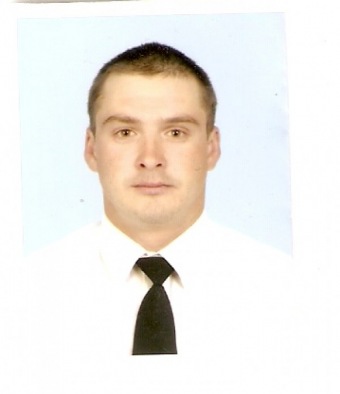 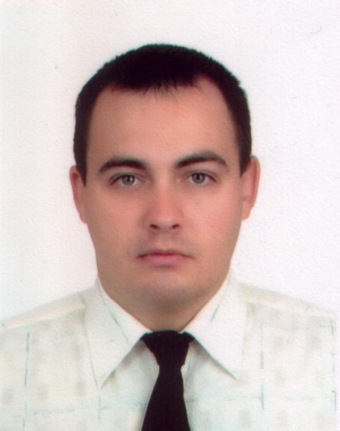 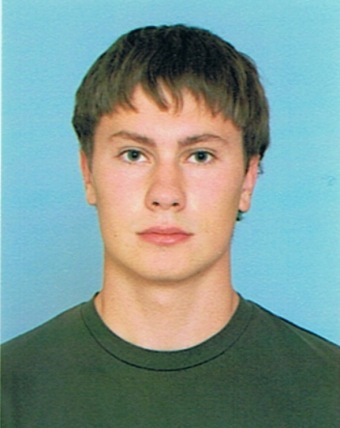 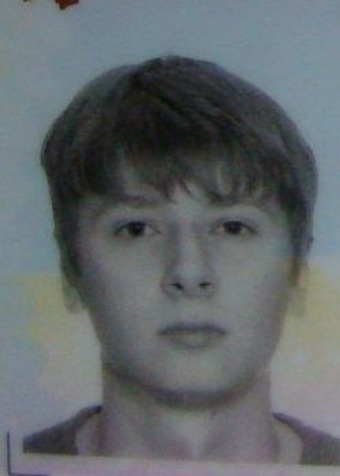 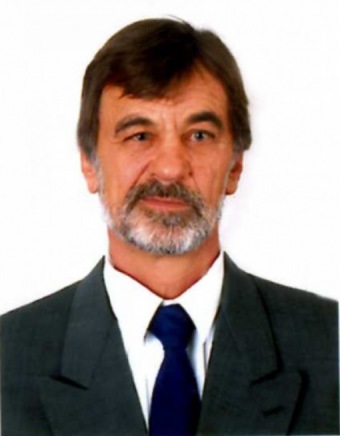 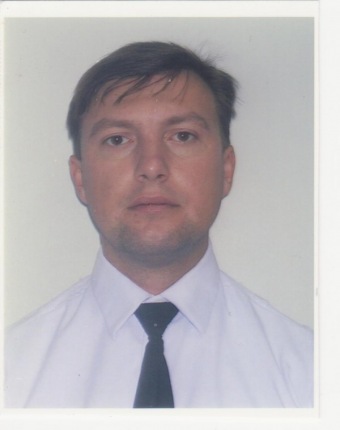 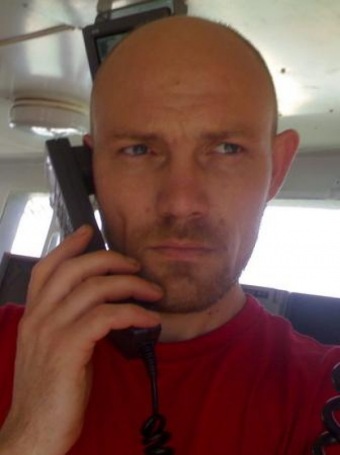 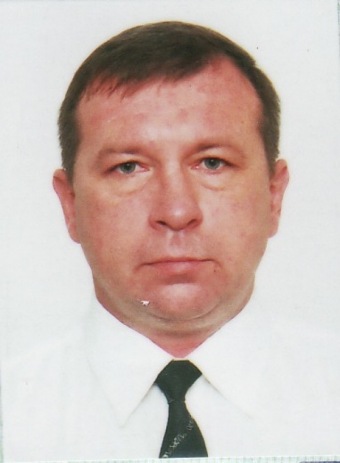 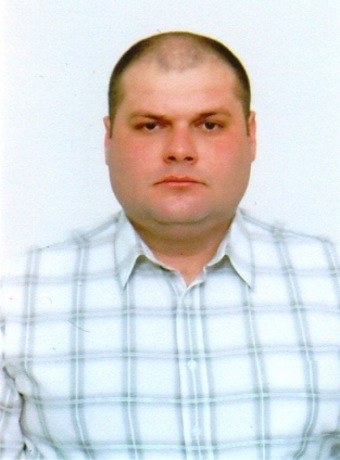 